КРИТЕРИИ ОТБОРА В ОЛИМПИЙСКУЮ СБОРНУЮ ПО ГРЕБНОМУ СЛАЛОМУ НА XXXII ОЛИМПИЙСКИЕ ИГРЫ В ТОКИО (ЯПОНИЯ) В 2020 Г.Отбор на Олимпийские Игры 2020 года (далее по тексту Олимпийские игры) в г.Токио пройдет в два этапа.Для отбора на Олимпийские игры все спортсмены, показавшие результат на международных соревнования (см. Таблицу №1 и №2) будут получать рейтинговые очки. Из полученных очков будет формироваться отборочный рейтинг на Олимпийские Игры (далее рейтинг). Рейтинг будет подсчитывается согласно сумме набранных очков и распределятся от большего к меньшему.Этап №1 Отбора на Олимпийские Игры в 2019 году:Для участия в этапе отбора № 1 на Олимпийские Игры допускаются спортсмены, отобравшиеся в основной состав сборной команды согласно системе рейтинга и отбора на 2019 год.Таблица №1 Начисление рейтинговых очков на этапе №1 Отбора на Олимпийские Игры.*В случае если результат спортсмена удовлетворяет критериям, указанным в таблице №3 В каждом классе спортсмены будут распределяться по сумме набранных рейтинговых очков от большего к меньшему согласно Таблице №1. Действующие приоритеты при равенстве набранных атлетами очков:В случае равенства очков приоритет отдается спортсмену, набравшему наибольшее количество очков в одном соревновании. В случае сохранения равенства преимущество отдается спортсмену показавшему лучший результат на одном из 3 отборочных соревнованиях.В случае сохранения равенства приоритет отдается спортсмену показавшему  лучший результат на Чемпионате Мира 2019 года.Для классов, в которых будет завоевана лицензия на чемпионате мира 2019 года:Спортсмен, набравший 8 и более очков по итогам этапа №1 в 2019 году (см. Таблицу №1) и  располагающийся выше остальных в рейтинге, считается победителем отбора и становится претендентом на участие в Олимпийских Играх 2020 года. В классах, в которых не будет выявлено победителя отбора в 2019 году, отбор состоится на Чемпионате Европы 2020 года в г. Ли Вэлли (Великобритания) (см. этап№2 Отбора на Олимпийские Игры). Для классов, в которых не будет завоевана лицензия на чемпионате мира 2019 года, отбор состоится на Чемпионате Европы 2020 года в г. Ли Вэлли (Великобритания) (см.этап №2 Отбора на Олимпийские Игры).Этап №2 Отбора на Олимпийские Игры в 2020 году:Для классов, не завоевавших лицензию по итогам Этапа №1 Отбора на Олимпийские Игры в 2019 году (на ЧМ 2019), победителем отбора и  претендентом на участие в Олимпийских Играх 2020 года считается спортсмен, завоевавший олимпийскую лицензию на Чемпионате Европы в 2020 году.Для классов, завоевавших лицензию по итогам Этапа №1 Отбора на Олимпийские Игры в 2019 году (на ЧМ 2019), но без определившегося претендента на участие в Олимпийских играх, победителем отбора и  претендентом на участие в Олимпийских Играх 2020 года становится спортсмен, набравший большее количество очков по итогам Этапа №2 (см. Таблицу №2) и  располагающийся выше остальных в рейтинге.Для участия в этапе отбора № 2 на Олимпийские Игры в 2020 году допускаются: Не более 3 лучших спортсменов в каждом классе, набравших 6 и более очков по итогам этапа №1 в 2019 году (см. Таблицу №1); Спортсмены, отобравшиеся в основной состав сборной команды согласно системе рейтинга и отбора на 2020 год.Таблица №2 Начисление рейтинговых очков на этапе №2 Отбора на Олимпийские Игры:*В случае если результат спортсмена удовлетворяет критериям, указанным в таблице №3 В каждом классе спортсмены будут распределяться по сумме набранных рейтинговых очков от большего к меньшему согласно Таблице №2. Действующие приоритеты при равенстве набранных атлетами очков:В случае равенства очков приоритет отдается спортсмену, набравшему наибольшее количество очков в одном соревновании. В случае сохранения равенства преимущество отдается спортсмену показавшему лучший результат на одном из 3 отборочных соревнованиях.В случае сохранения равенства приоритет отдается спортсмену показавшему лучший результат на Чемпионате Европы 2020 года.Подтверждение статуса члена олимпийской сборной для участия в Олимпийских Играх 2020:Состав сборной команды для участия в Олимпийских Играх должен быть одобрен тренерским советом и представлен на утверждение Президиуму ФГСР.Спортсмен, прошедший отбор для участия в Олимпийских Играх, обязан полноценно выполнять тренировочный план, разработанный Главным тренером.  В случае если спортсмен, отобравшийся на Олимпийские Игры, не выполнял обязательный для него тренировочный план или результаты
выполнения этого плана не удовлетворяют требованиям Главного тренера, то тренерский совет может принять решение о возобновлении отбора или замене данного спортсмена на следующего по рейтингу.Таблица №3Количество олимпийских лицензий, разыгрываемых на Чемпионате Мира 2019 г.Президент Федерации							С.П. ПапушГлавный тренер								Ж.И. Шётан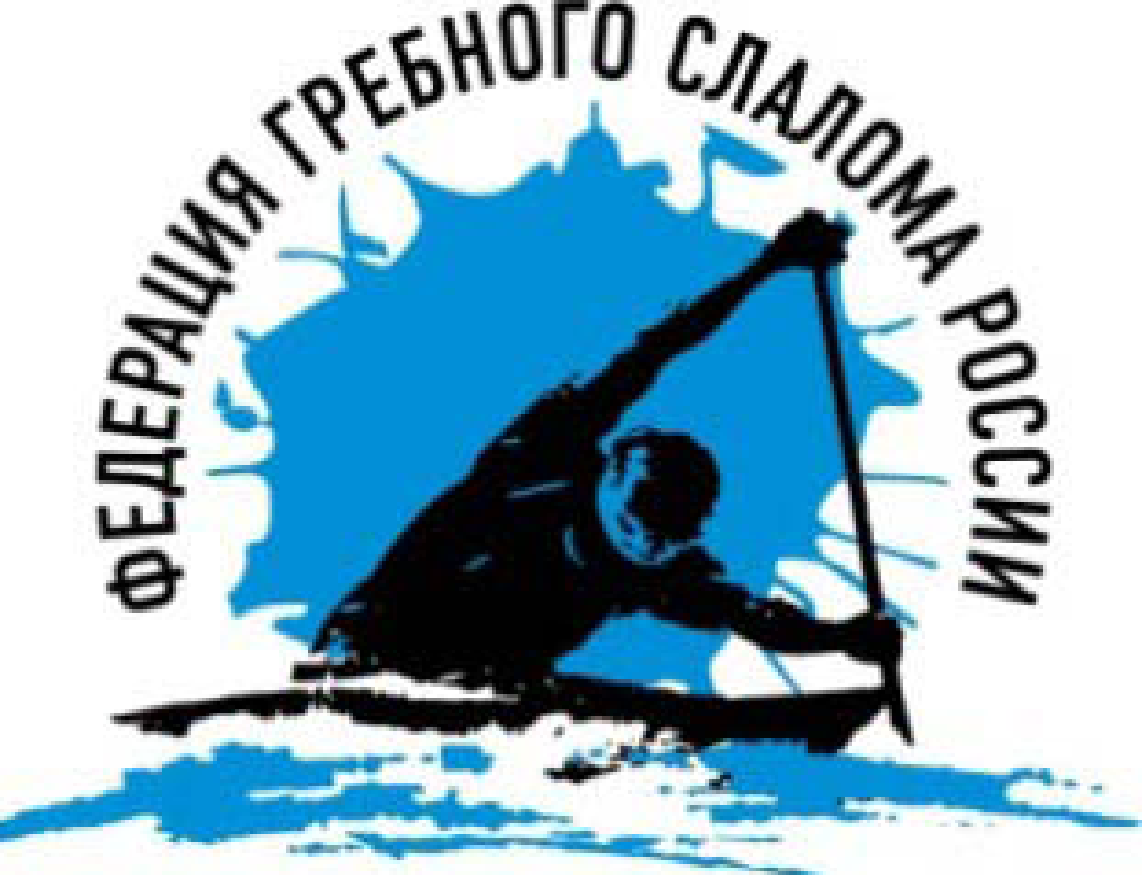 КРИТЕРИИ ОТБОРА В ОЛИМПИЙСКУЮ СБОРНУЮ ПО ГРЕБНОМУ СЛАЛОМУ НА XXXII ОЛИМПИЙСКИЕ ИГРЫ В ТОКИО (ЯПОНИЯ) В 2020 Г.201920192019СоревнованияЧемпионат Европыг. По (Франция)Кубки Мира № 1г. Ли Вэлли (Великобритания) Чемпионат МираСеу де Уржель (Испания)Победитель10812Медалисты8610С 4 по 8 место658Финалисты446Топ 10 стран 224Имитация завоевания Олимпийской лицензии*112Год201920202020СоревнованияЧемпионат МираСеу де Уржель (Испания)Квалификация Чемпионата ЕвропыЛи Вэлли (Великобритания)Чемпионат ЕвропыЛи Вэлли (Великобритания)Победитель12810Медалисты1068С 4 по 8 место856Финалисты644Топ 10 стран 422Имитация завоевания Олимпийской лицензии*211КлассК1ЖК1МС1МС1ЖРейтинг Стран18181111